2015 SINGAPORE NATIONALS @ G8/JG MINI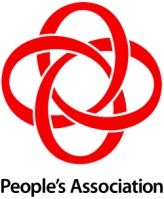 15 & 16 AUGUST 2015VENUES: GRANDEUR 8 @ 4 ANG MO KIO CENTRAL 3, S567742 (15 AUGUST 2015)JURONG GREEN CC @ 6 JURONG WEST AVENUE 1, S649520 (16 AUGUST 2015)RSVP Deadline: 11 August 2015Instructions:A scanned and signed copy of this form should be emailed to: nationals@toucanet.comPhotocopies of this form may be used. This form may be downloaded from www.toucanet.com. One form is to be filled in for each entrant. Player substitutions will not be permitted. Payment will be cash only. Receipts will be issued.Eligibility will be based on players’ latest SA ratings as at date of registration. Tournament Rules and Regulation and Eligibility List can be found at http://www.toucanet.com. The “Gibson rule” will be applied to players who are certain of prizes while there are still rounds left to play.Only Singapore Citizens and Permanent Residents may register.The organizers will accept entries on a first-come first-served basis, and reserve the right to decline entries as they see fit, or if capacity is exceeded.Email queries: nationals@toucanet.com  Participants will not hold the organizers liable for any injury or loss experienced as a result of their participation.Prizes are indicative only – they may be adjusted upwards or downwards depending on participation.*B division may be merged into the 16 round A if the division is too small to be viable, in which case class prizes will be provided. Similarly C division may be merged with B, with class prizes. YOUR INFORMATIONOrganised by the Scrabble Association, Singapore and Jurong Green CC.PRIZES (INDICATIVE)A Division (Players rated 1650 & above)First             		$200 in Cash & Vouchers + Winner’s Medal + Challenge ShieldFirst Runner-up   	$150 in Cash & Vouchers + Winner’s MedalSecond Runner-up  	$100 in Cash & Vouchers + Winner’s MedalB Division (Players rated 1400 – 1649)First             		$125 in Cash & Vouchers + Winner’s Medal + Challenge ShieldFirst Runner-up   	$80 in Cash & Vouchers + Winner’s MedalSecond Runner-up  	$50 in Cash & Vouchers + Winner’s MedalC Division (Players rated 1399 and below or yet to be rated)First             		$80 in Cash & Vouchers + Winner’s MedalFirst Runner-up   	$60 in Cash & Vouchers + Winner’s MedalSecond Runner-up  	$40 in Cash & Vouchers + Winner’s MedalENTRY FEEAB*C*Entry fee for SA members$30$30$20Entry fee for nonmembers$40$40$30ELIGIBILITY by ratings at date of registration 1650 and above1400  to 1649 inclusive1399  and below and unrated playersREPORTING TIME9 am both days9 am Sunday9 am SundayFORMAT16 rounds (12 Australian + 4 KOTH)8 rounds KOTH  (repeats last 2)8 rounds KOTH (repeats last 2)NAMEMr/Mrs/Ms/DrADDRESSIDENTITY CARD NUMBERPHONE NUMBER(S)EMAIL ADDRESSDIVISION (circle one)A                     B                     C(see Instruction 4)EQUIPMENTBringing a Scrabble set? Yes/No Bringing a chess clock? Yes/No SIGNATURE and DATE